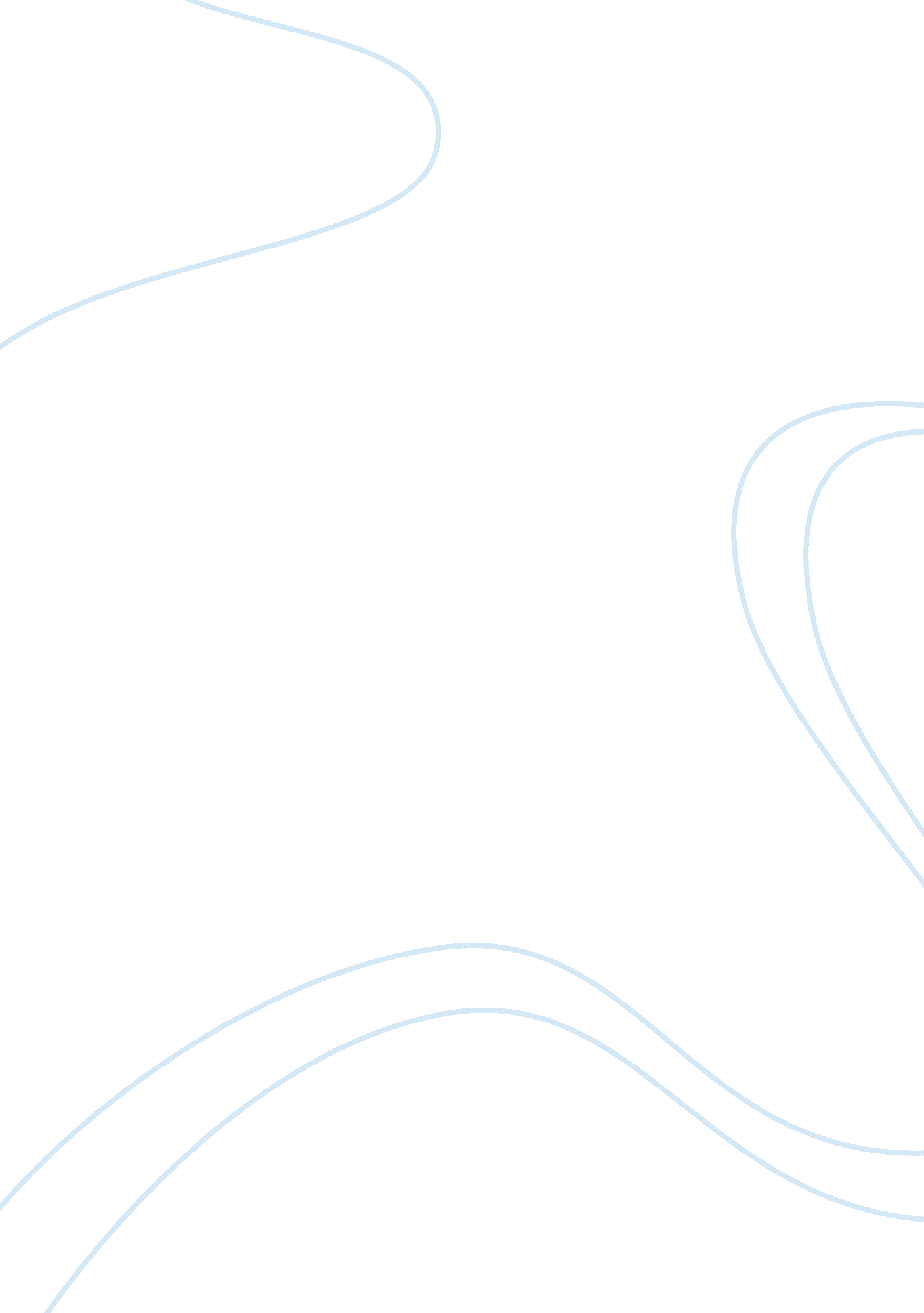 AvatarArt & Culture, Artists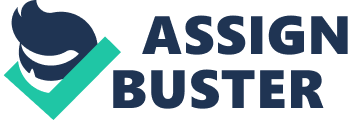 Avatar Avatar portrays a war by an indigenous community, the Na’Vi whose home is Pandora, in opposition to the domination of foreign humans. Avatar as a film is representative of US culture and imperialism, in that, the history of humans has always been that the country that is more technologically or militarily advanced seems to destroy or supplant a weaker country mostly for their resources. Thus the film’s clear and direct message is that of aggressive dominant cultures, just like that of the U. S subjugating another country in pursuit for riches or resources. Thus avatar is all about the imperialistic culture that US as a country and her citizens are known for. Just the way humans invade Pandora, US also has been involved in the conquest of weaker resource-rich countries in pretence of offering them protection. 
In Avatar setting, 2154, humans have accomplished a technologically sophisticated, post-industrial community that is mainly under the dominion of powerful industries and corporations. This future earth of the film is depicted as an over polluted, overpopulated, dystopian global metropolitan shanty destroyed by fraudulent, nature-devastating industrialism. According to the film, the earth’s ecosystem has been completely wretched and there is very small working natural ecosystem, if any, left. This is exactly what is happening globally today whereby ecosystems have been completely destroyed by manmade industrial advancement resulting in global warming and other disasters such as tsunamis and devastating hurricanes. The theme of industrialization and pollution can be related to other cultures and countries in that they (countries) are also in constant search for resources so as to feed their growing industrial might. For instance China has been very aggressive in search of resources in Africa so as to fuel her growing industries as well as factories, leading to a scramble-like event just like the one witnessed in Avatar. 
Works cited 
Avatar. Dir. Cameron James Perf. Worthington Sam, Saldana Zoe, Lang Stephen, Rodriguez Michelle, Weaver Sigourney. 20th Century Fox, 2009. DVD 